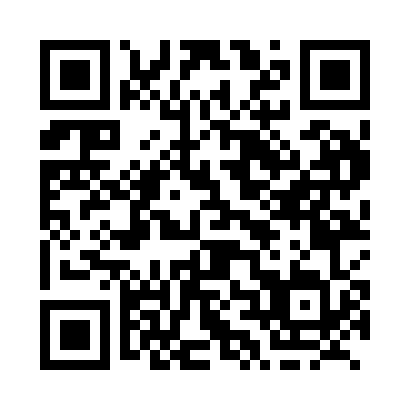 Prayer times for Schumacher, Ontario, CanadaMon 1 Jul 2024 - Wed 31 Jul 2024High Latitude Method: Angle Based RulePrayer Calculation Method: Islamic Society of North AmericaAsar Calculation Method: HanafiPrayer times provided by https://www.salahtimes.comDateDayFajrSunriseDhuhrAsrMaghribIsha1Mon3:295:281:296:589:3011:302Tue3:295:291:296:589:3011:303Wed3:295:291:306:589:3011:294Thu3:305:301:306:589:2911:295Fri3:305:311:306:589:2911:296Sat3:315:321:306:589:2811:297Sun3:315:321:306:589:2811:298Mon3:325:331:306:579:2711:299Tue3:325:341:316:579:2611:2810Wed3:335:351:316:579:2611:2811Thu3:335:361:316:579:2511:2812Fri3:345:371:316:569:2411:2813Sat3:345:381:316:569:2411:2714Sun3:355:391:316:559:2311:2715Mon3:365:401:316:559:2211:2616Tue3:365:411:316:559:2111:2617Wed3:375:421:316:549:2011:2518Thu3:395:431:326:549:1911:2319Fri3:415:451:326:539:1811:2120Sat3:435:461:326:529:1711:1921Sun3:455:471:326:529:1611:1722Mon3:475:481:326:519:1511:1523Tue3:505:491:326:519:1411:1324Wed3:525:501:326:509:1211:1125Thu3:545:521:326:499:1111:0826Fri3:565:531:326:489:1011:0627Sat3:585:541:326:489:0911:0428Sun4:005:551:326:479:0711:0229Mon4:025:571:326:469:0611:0030Tue4:055:581:326:459:0410:5731Wed4:075:591:326:449:0310:55